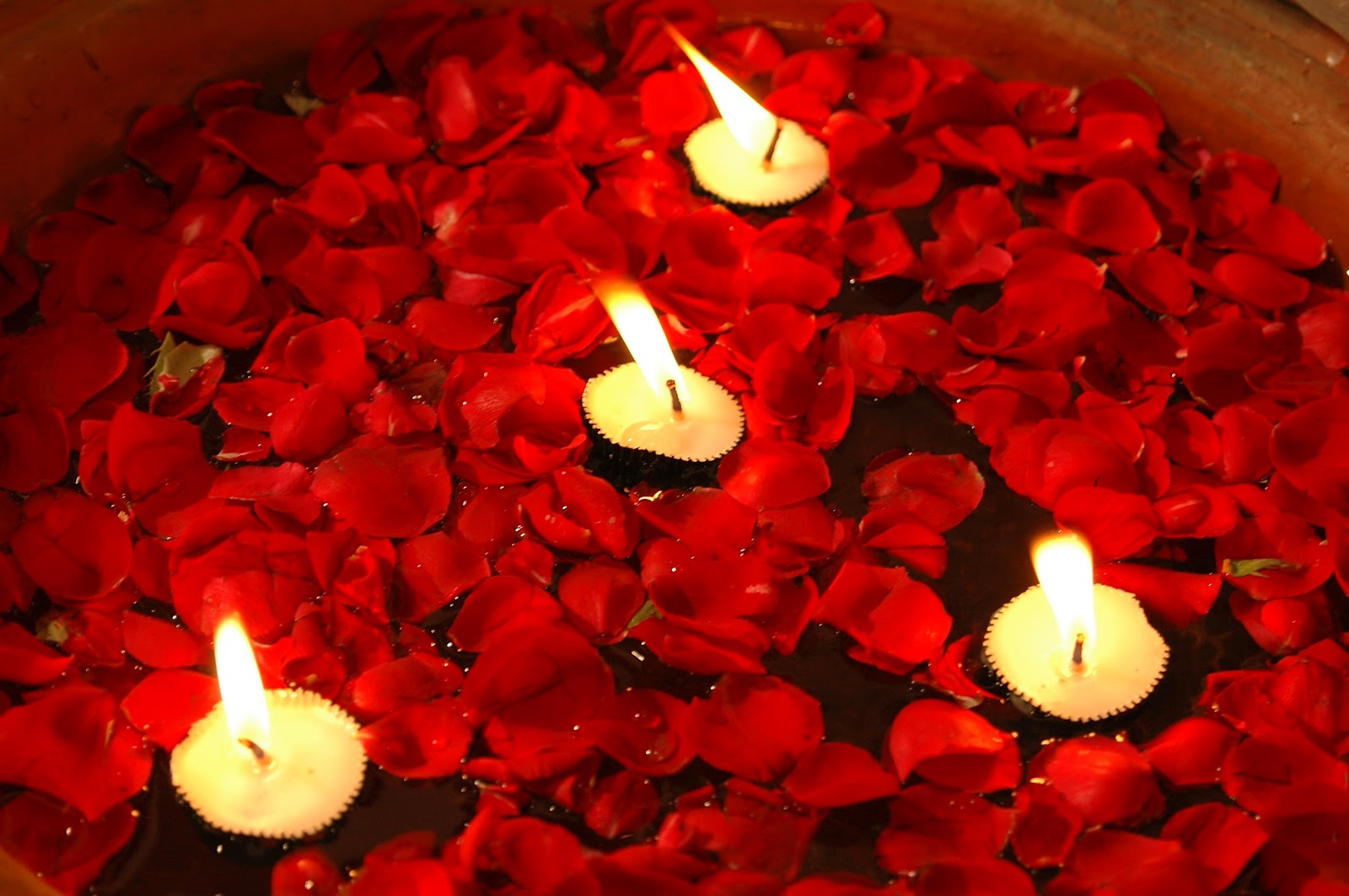 Refreshing Chaplaincy 2014Review of the Chaplaincy DepartmentAction Plan	ChaplaincyTeam, October 2014	ActionDescriptionInvolvingBy WhenCompleted / Comments1Fill staff vacancies: complete offer, job description, advert and HR form. Seek agreement from line manager. Advertise internally. Interview and appoint.Posts to include – a) generic chaplaincy CRHb) generic chaplaincy HRIc) Muslim chaplaincy developmental/bridge with communityd) Scoping role of chaplaincy in care in community / at home as per Joint Stategy Team to approve offer and GS and Line Manager to progressEarly Oct 20142Refresh publicity using existing logo – ward & clinical area posters, leaflet with promotional launchGC and team / liaise with ward teamsBy New Year3Compile brief training session material for use with ward staff to advise about chaplaincyTeamWithin 6 months – March 20154Design with matrons / ward managers rolling programme of staff educationDeliver trainingTeam and clinical leadsMarch 2015ongoing5Design advanced training programme for volunteers to support enhanced roleDeliver trainingGS / MP / IH3 months – Jan 20156Work through and adopt standards as per Chaplaincy GuidelinesVia Quarterly Team MeetingsWithin 2 years – Sept 20167Complete Operational PolicyGSBy end 20148Review On-call ProvisionTeam MeetingFollowing publication of National Guidelines